Project eSpireProject eSpire Functional Test Plan for Milestone A v1.0Date of Issue: 8th July 2011Project eSpireFunctional Test Plan Milestone A v1.0ObjectiveThis test plan outlines the functionality test and its details that will be performed on eSpire project during the User Acceptance Test (UAT) for milestone A. The objective of this test is to ensure that:Functionalities in the specifications are metIntegration between the different modules of all the systems works together correctly; andIntegration between all the systems and interfaces, both internally and externally, works together as expectedScopeThe following describes the UAT scope for milestone A.IntroductionIn Milestone A, all 3 system applications which collectively called eSpire project will be involved in UAT.In ScopeWeb Portal – testing of links and the integration with management portalManagement Portal – testing of the control functions in the web portal, traffic management module, partial report module, integration with Operations Tracking Application.Operation Tracking Application – testing of user access, station and module configurations, scanning and manual registrationOut of scopeWeb portal web pages that are using flash design would not be tested in milestone A. These include the feedback page, flash games, flash personality test and flash smart FAQs. Reporting module will only include test algorithm of partial functionalities. Justifications on exclusion of the entire functionality will be given as part of sign-off for UAT with qualifications. Owner’s ResponsibilitiesUAT Test Manager: Chen JunfanThe test manager responsibilities are to ensure the following:The test cases and test environment are properly set upTest agenda and schedule have been laid out clearly before the testTest equipments and test processes are set upAbbreviationsThe following terms and its intended meaning will be used frequently throughout the UAT.[Please define any specific terms that are used as part of this test plan. This could include terminology from the system / vendor which are new to the Bank. Example Below:]Conventions usedThe traffic lights approach will be used to indicate the satisfaction of project sponsor for UAT, baseline against milestone A’s UAT.ReferencesThe following references are made with respect to the UAT test plan.Testing StrategyTest ApproachManual Testing ApproachThe testing approach includes the following:Black box testing techniques would be used. End-users would not be viewing the codes directly. They will be observing how the test cases are run on the user interface of the applications. Test cases created to cover functional, interface and end-to-end scenarios.The data source for testing to be created manually.Performance testing will also be created for Operations Tracking Application.Two cycles (if necessary) of UAT for milestone A will be completed by 11th July Testing PreparationsTest Data RequirementsThere will be 2 sets of data used throughout the entire UAT. The first set of data is created based on the access rights of a user manager in the management portal and an administrator in the operations tracking device. The second set of the data is created based on the access rights of a user in the management portal and a facilitator in the operations tracking application.Test EnvironmentThe UAT will be completed in 2 phases for milestone A. The first phase of testing will be conducted internally at UPL lab with our assigned school server. Subsequently, phase 2 testing will be conducted at Sanctuary House’s server for deployment and trial.Testing LogisticsThe logistics required for testing are listed as follows:Note: The logistic covers only for the period of testing.Testing Criteria The following describes the different level of testing criteria recorded and classified during the UAT.Testing ScheduleThe testing schedules are as follows:Testing DeliverablesThe following are the testing deliverables for the user acceptance testing on milestone A.Test Assumptions / DependenciesThe test assumes that there at any one time maximum of 20 people using the android application, connecting to the back-end server. Performance testing will therefore be stimulating such a assumed business scenario.The procurement of android device is the biggest dependency as the devices are critical to perform the actual testing for functional and integration testing. In the event that the devices are unable to reach in time, the test might be postponed or be subjected to testing on a stimulated version running on the web server.Architecture Diagram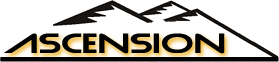 Test CasesMilestone APre-configuration:User admin with all access rights (UserID: admin, password: 123)User test with no access rights (UserID: test, password:qwe)Project sample (Project Name: Sample, Project Description: Sample, Project Status: Current)Photo sample (Project Name: Sample, Picture: <any image>)UAT1-001 to UAT1-006 – FrontEnd SystemUAT1-007 to UAT1-009 – BackEnd System(General)UAT1-010 to UAT1-013 – BackEnd System(User Management)UAT1-014 to UAT1-017 – BackEnd System(Project Management)UAT1-018 to UAT1-020 – BackEnd System(Photo Management)UAT1-021 to UAT1-022 – BackEnd System(Student Management)UAT1-023 to UAT1-023 – BackEnd System(QR Code Generation)UAT1-024 to UAT1-034 – BackEnd System(Progress Tracking Report)UAT1-035 to UAT1-034 – BackEnd System(Operation Tracking Application)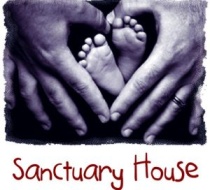 Version No.Affected PageReason for changeEffective Date1.0New DocumentNA7th July 2011Prepared By:____________________Chen Junfan
System Analyst
Team AscensionReviewed By:___________________Ng Choon Teck
Project Manager
Team AscensionApproved By:____________________Ong Han Ying
Project Manager
YDCAcronymDescriptionSITSystem Integration TestingUATUser Acceptance TestingOwnerPerson in charge and responsible for assigned tasksTermDefinitionWhite-Box TestingWhite Box Testing refers to tests that are run on application with the knowledge of the internal working of the code base.Black-Box TestingBlack Box Testing refers to tests that are run on application without the knowledge of the internal working of the code base.No.DocumentFile nameRemark1Project Schedule eSpire Project ScheduleBaseline against milestone ALogistic requirementQuantityLocationDurationServer1UPL/Sanctuary House2test cases1UPL/Sanctuary House2Android device1UPL/Sanctuary House2Internet connection1UPL/Sanctuary House2SIR Severity LevelDescriptionExpected Turn Around time 0-Show stopperDefect that results in a system or critical business function failure, without alternative workaround #Resolved Within 48 hours, recorded in bug log1-MajorDefect that results in a system or critical business function failure, with alternative workaround #Resolved Within 72 hours, recorded in bug log2-MinorDefect that results an impact on system usage of non critical business function, with alternative workaroundTo be recorded in bug log and resolved by next UAT3-Cosmetic/Trivial Defect that is cosmetic and have low or no impact to system usage To be recorded in bug log and resolved by next UAT8th July 2011, Friday8th July 2011, Friday8th July 2011, Friday8th July 2011, FridayTimeActivitiesLocationRemarks19:00 hrsPre-test briefingSanctuary House19:30 hrsFunctional Test – Web PortalSanctuary House20:00 hrsFunctional Test – Management PortalSanctuary House21:00 hrsFunctional and performance Test – Operations Tracking ApplicationSanctuary HouseTest DeliverablesUser Acceptance TestUAT Test pack :UAT Test cases and test results.UAT Test data.UAT Test plan.UAT Test reportUAT test signoffDefect logTest Case ID:UAT1-001UAT1-001Test Scenario:Search within websiteUser to be able to use the search box to search for links within the websiteSearch within websiteUser to be able to use the search box to search for links within the websiteTest Outcome: 1. User will see search results based on his search if successful2. User will see a message if no search results has been found1. User will see search results based on his search if successful2. User will see a message if no search results has been foundTest ProceduresTest ProceduresExpected ResultsLaunch the YDC Web PortalClick on the search box at the top right corner of the websiteEnter “our team” into search boxLaunch the YDC Web PortalClick on the search box at the top right corner of the websiteEnter “our team” into search boxSearch results should consist a link to “our team” pageClick on the search box at the top right corner of the websiteEnter “random” into search boxClick on the search box at the top right corner of the websiteEnter “random” into search boxA message should be displayed indicating “No search results found”Test Case ID:UAT1-002UAT1-002Test Scenario:View “Who We Are”User to view static information of “Our Team” and “Our Partners” within the websiteView “Who We Are”User to view static information of “Our Team” and “Our Partners” within the websiteTest Outcome: 1. User will see static information of YDC’s team2. User will see the photos and short description of the YDC team3. User will see static information of YDC’s partners1. User will see static information of YDC’s team2. User will see the photos and short description of the YDC team3. User will see static information of YDC’s partnersTest ProceduresTest ProceduresExpected ResultsLaunch YDC Web PortalClick on “Our Team” located in the left menu barLaunch YDC Web PortalClick on “Our Team” located in the left menu barStatic Information of YDC’s team displayedClick on “Team Photo Here!” located at the bottom of the right panelClick on “Team Photo Here!” located at the bottom of the right panelTeam profile page shown. Individual roles and pictures displayed Click on “Our Partners” located in the left menu barClick on “Our Partners” located in the left menu barStatic information of YDC’s partners displayedTest Case ID:UAT1-003UAT1-003Test Scenario:View “What We Do”User to view static information of “Current Projects”, “Past Projects” and “Photos” of YDCView “What We Do”User to view static information of “Current Projects”, “Past Projects” and “Photos” of YDCTest Outcome: 1. User will see information on current projects embarked by YDC2. User will see information on past projects completed by YDC3. User will see photos of current/past implementations of projects by YDC1. User will see information on current projects embarked by YDC2. User will see information on past projects completed by YDC3. User will see photos of current/past implementations of projects by YDCTest ProceduresTest ProceduresExpected ResultsLaunch YDC Web PortalClick on “What We Do” located in the left menu barClick on “Current Projects” located in the left menu barLaunch YDC Web PortalClick on “What We Do” located in the left menu barClick on “Current Projects” located in the left menu barStatic Information of YDC’s current projects will be displayedClick on “Past Projects”  located in the left menu barClick on “Past Projects”  located in the left menu barStatic information of YDC’s past projects will be displayedClick on “Photos” located in the left menu bar.Click on “Photos” located in the left menu bar.Photos of YDC’s past and current photos will be displayedTest Case ID:UAT1-004UAT1-004Test Scenario:View “Know About Yourself”User to be able to access games, psychological test and to post a question when in doubt.View “Know About Yourself”User to be able to access games, psychological test and to post a question when in doubt.Test Outcome: 1. User will be able to play flash games2. User will be able to do a psychological test3. User will be able to search for help4. User will be able to post a question if searching is unsuccessful1. User will be able to play flash games2. User will be able to do a psychological test3. User will be able to search for help4. User will be able to post a question if searching is unsuccessfulTest ProceduresTest ProceduresExpected ResultsLaunch YDC Web PortalClick on “Know About Yourself” located in the left menu barClick on “Games” located in the left menu barLaunch YDC Web PortalClick on “Know About Yourself” located in the left menu barClick on “Games” located in the left menu barFlash game displayed, User able to play the game within the websiteClick on “Psychological Test” located in the left menu barClick on “Psychological Test” located in the left menu barPsychological test displayed. User able to do psychological test within the websiteClick on “Post A Question” located in the left menu barEnter “help” into search box located in right panelClick on “Post A Question” located in the left menu barEnter “help” into search box located in right panelQuestions which have been tagged as “help” will be displayed, together with the corresponding answerClick on “Post A Question” located in the left menu barEnter “abc” into search bar located in right panelClick on “Post A Question” located in the left menu barEnter “abc” into search bar located in right panelUser is redirected to a form page where he/she can post his question to the webmasterTest Case ID:UAT1-005UAT1-005Test Scenario:View “Be Part Of Us”User to be able to contact YDC for recruitment and donate to YDC to support YDC’s causeView “Be Part Of Us”User to be able to contact YDC for recruitment and donate to YDC to support YDC’s causeTest Outcome: 1. User will be able to email YDC to join them 2. User will be able to donate to YDC via cheque1. User will be able to email YDC to join them 2. User will be able to donate to YDC via chequeTest ProceduresTest ProceduresExpected ResultsLaunch YDC Web PortalClick on “Be Part Of Us” located in the left menu barLaunch YDC Web PortalClick on “Be Part Of Us” located in the left menu barStatic information on how user can join YDC displayedClick on “Support Us” located in the left menu barClick on “Support Us” located in the left menu barStatic information on how user can donate to YDC displayedTest Case ID:UAT1-006UAT1-006Test Scenario:View “Contact Us”User to be able to post feedback and access YDC contact informationView “Contact Us”User to be able to post feedback and access YDC contact informationTest Outcome: 1. User will be able to post and send feedback to YDC2. User will be able to access YDC contact information1. User will be able to post and send feedback to YDC2. User will be able to access YDC contact informationTest ProceduresTest ProceduresExpected ResultsLaunch YDC Web PortalClick on “Contact us” located in the left menu barClick on “Feedback” located in the left menu barLaunch YDC Web PortalClick on “Contact us” located in the left menu barClick on “Feedback” located in the left menu barStatic information on feedback page will be shownClick on “Contact Information” located in the left menu barClick on “Contact Information” located in the left menu barStatic information on how user can contact YDC will be shownTest Case ID:UAT1-007UAT1-007Test Scenario:LoginUser to be able to log into backend portal.If credentials are not valid, user will be denied access to backend system.LoginUser to be able to log into backend portal.If credentials are not valid, user will be denied access to backend system.Test Outcome: 1. User will be able to access backend portal using authorized username and password 1. User will be able to access backend portal using authorized username and password Test ProceduresTest ProceduresExpected ResultsLaunch YDC Web PortalClick on “Employee Login” located on bottom right corner of websiteLaunch YDC Web PortalClick on “Employee Login” located on bottom right corner of websiteThe login dialog box will pop upEnter the following:UserID: <pehwei>Password: <123>Click on “Login” buttonEnter the following:UserID: <pehwei>Password: <123>Click on “Login” buttonError message is displayed indicating “Login Failed!”Enter the following:UserID: <pehweikiat>Password: <1234567>Click on “Login” buttonEnter the following:UserID: <pehweikiat>Password: <1234567>Click on “Login” buttonError message is displayed indicating “Login Failed!”Enter the following:UserID: <admin>Password: <123>Click on “Login” buttonEnter the following:UserID: <admin>Password: <123>Click on “Login” buttonThe backend home page is displayed showing the “Administration” pageTest Case ID:UAT1-008UAT1-008Test Scenario:Validate Login StatusUser to be able to access backend portal via URL based on his/her login statusValidate Login StatusUser to be able to access backend portal via URL based on his/her login statusTest Outcome: 1. If user is logged in, he/she is allowed to access other pages in the backend portal via URL2. If user has not been logged in, he/she will be redirected back to the front end website 1. If user is logged in, he/she is allowed to access other pages in the backend portal via URL2. If user has not been logged in, he/she will be redirected back to the front end website Test ProceduresTest ProceduresExpected ResultsLaunch YDC Web PortalEnter the following into the address bar:http://localhost/ydc/administration.phpLaunch YDC Web PortalEnter the following into the address bar:http://localhost/ydc/administration.phpUser will be redirected back to the index page of the front end websiteClick on “Employee Login” located on bottom right corner of website Click on “Employee Login” located on bottom right corner of website The login dialog box will pop upEnter the following:UserID: <admin>Password: <123>Click on “Login” buttonEnter the following:UserID: <admin>Password: <123>Click on “Login” buttonThe backend “Administration” page is displayedEnter the following into the address bar:http://localhost/ydc/administration.php Enter the following into the address bar:http://localhost/ydc/administration.php User will remain on the same pageTest Case ID:UAT1-009UAT1-009Test Scenario:LogoutUser to be able to log out of backend portalLogoutUser to be able to log out of backend portalTest Outcome: 1. User will be able to log out from backend portal, and be redirected to frontend website1. User will be able to log out from backend portal, and be redirected to frontend websiteTest ProceduresTest ProceduresExpected ResultsLaunch YDC Web PortalClick on “Employee Login” located on bottom right corner of websiteLaunch YDC Web PortalClick on “Employee Login” located on bottom right corner of websiteThe login dialog box will pop upEnter the following:UserID: <admin>Password: <123>Click on “Login” buttonEnter the following:UserID: <admin>Password: <123>Click on “Login” buttonThe backend “Administration” page is displayedClick on “Logout” button located on the top menuClick on “Logout” button located on the top menuUser will be redirected to the index page of the front end websiteTest Case ID:UAT1-010UAT1-010Test Scenario:Add UserUser is able to add new users to backend portalAdd UserUser is able to add new users to backend portalTest Outcome: 1. User will be able to add new users into the system. Confirmation message to be displayed if successful. 2. If unsuccessful, error message will be displayed1. User will be able to add new users into the system. Confirmation message to be displayed if successful. 2. If unsuccessful, error message will be displayedTest ProceduresTest ProceduresExpected ResultsLaunch YDC Web PortalClick on “Employee Login” located on bottom right corner of websiteLaunch YDC Web PortalClick on “Employee Login” located on bottom right corner of websiteThe login dialog box will pop upEnter the following:UserID: <admin>Password: <123>Click on “Login” buttonEnter the following:UserID: <admin>Password: <123>Click on “Login” buttonThe backend “Administration” page is displayedClick on “Add New User” located on left menu barClick on “Add New User” located on left menu barA form “Add New User” will appear on the right panel of the portal     Enter the following into the fields:UserID: <admin>Password: <abc>Confirmed Password: <abc>Click on “Add New User” button     Enter the following into the fields:UserID: <admin>Password: <abc>Confirmed Password: <abc>Click on “Add New User” buttonError message will be displayed “UserID admin has been already exist in the database”     Enter the following into the fields:UserID: <pehweikiat>Password: <123>Confirmed Password: <abc>Click on “Add New User” button     Enter the following into the fields:UserID: <pehweikiat>Password: <123>Confirmed Password: <abc>Click on “Add New User” buttonError message will be displayed “Both password entered does not match”Enter the following into the fields:UserID: <pehweikiat>Password: <123>Confirmed Password: <123>Click on “Add New User” buttonEnter the following into the fields:UserID: <pehweikiat>Password: <123>Confirmed Password: <123>Click on “Add New User” buttonMessage will be displayed “User pehweikiat has been added successfully”Test Case ID:UAT1-011UAT1-011Test Scenario:Grant Access RightUser is able to grant access rights to other usersGrant Access RightUser is able to grant access rights to other usersTest Outcome: 1. User to grant access rights to own/other user. If successful, success message will be displayed2. If unsuccessful, error message will be displayed1. User to grant access rights to own/other user. If successful, success message will be displayed2. If unsuccessful, error message will be displayedTest ProceduresTest ProceduresExpected ResultsLaunch YDC Web PortalClick on “Employee Login” located on bottom right corner of websiteLaunch YDC Web PortalClick on “Employee Login” located on bottom right corner of websiteThe login dialog box will pop upEnter the following:UserID: <admin>Password: <123>Click on “Login” buttonEnter the following:UserID: <admin>Password: <123>Click on “Login” buttonThe backend “Administration” page is displayedClick on “Manage ACL” located on left menu barClick on “Manage ACL” located on left menu barA “Search User” form will appear on the right panelEnter the following:UserID: <test1234>Click on the “Search User” buttonEnter the following:UserID: <test1234>Click on the “Search User” buttonError message is displayedEnter the following:UserID: <test>Click on the “Search User” button Enter the following:UserID: <test>Click on the “Search User” button The access control list for “User: test” is listedClick the “Green Tick” button under the column for “Student Management”Click the “Green Tick” button under the column for “Student Management”Message “Permission has been granted successfully” will be displayedClick the “Logout” button located on the top menuClick the “Logout” button located on the top menuUser will be redirected to the frontend websiteClick on “Employee Login” located on bottom right corner of websiteClick on “Employee Login” located on bottom right corner of websiteThe login dialog box will pop upEnter the following:UserID: <test>Password: <qwe>Click on “Login” buttonEnter the following:UserID: <test>Password: <qwe>Click on “Login” buttonThe backend “Administration” page is displayed with 3 sub-menu in the left menu bar (“Add Student”, “Generate QR Code” and “Change Password”)Test Case ID:UAT1-012UAT1-012Test Scenario:Change PasswordUser is able to change his/her passwordChange PasswordUser is able to change his/her passwordTest Outcome: 1. User’s password will be changed. 2. If unsuccessful, error message will be displayed1. User’s password will be changed. 2. If unsuccessful, error message will be displayedTest ProceduresTest ProceduresExpected ResultsLaunch YDC Web PortalClick on “Employee Login” located on bottom right corner of websiteLaunch YDC Web PortalClick on “Employee Login” located on bottom right corner of websiteThe login dialog box will pop upEnter the following:UserID: <admin>Password: <123>Click on “Login” buttonEnter the following:UserID: <admin>Password: <123>Click on “Login” buttonThe backend “Administration” page is displayedClick on “Change Password” located on left menu barClick on “Change Password” located on left menu barAn “Edit User” form will appear on the right panelEnter the following:Old Password: <1234>New Password: <123>Confirm New Password: <123>Click on the “Change Password” buttonEnter the following:Old Password: <1234>New Password: <123>Confirm New Password: <123>Click on the “Change Password” buttonError message “Old password entered is incorrect” is displayedEnter the following:Old Password: <123>New Password: <1234>Confirm New Password: <123>Click on the “Change Password” buttonEnter the following:Old Password: <123>New Password: <1234>Confirm New Password: <123>Click on the “Change Password” buttonError message is displayedEnter the following:Old Password: <123>New Password: <1234>Confirm New Password: <1234>Click on the “Change Password” buttonEnter the following:Old Password: <123>New Password: <1234>Confirm New Password: <1234>Click on the “Change Password” buttonMessage “Password changed successfully” will be displayedTest Case ID:UAT1-013UAT1-013Test Scenario:Delete UserUser is able to delete other usersDelete UserUser is able to delete other usersTest Outcome: 1. Targeted user will be deleted 1. Targeted user will be deleted Test ProceduresTest ProceduresExpected ResultsLaunch YDC Web PortalClick on “Employee Login” located on bottom right corner of websiteLaunch YDC Web PortalClick on “Employee Login” located on bottom right corner of websiteThe login dialog box will pop upEnter the following:UserID: <admin>Password: <123>Click on “Login” buttonEnter the following:UserID: <admin>Password: <123>Click on “Login” buttonThe backend “Administration” page is displayedClick on “List User” located on left menu barClick on “List User” located on left menu barAll users in the database will be listed, with the option to delete the userClick on “Delete” for user <test>Click on “Delete” for user <test>Prompt box with message “Are you sure you want to delete?” will be displayedClick on “OK” within the prompt boxClick on “OK” within the prompt boxMessage “UserID test has been deleted successfully” will be displayedTest Case ID:UAT1-014UAT1-014Test Scenario:Add New ProjectUser is able to add new project descriptions in the databaseAdd New ProjectUser is able to add new project descriptions in the databaseTest Outcome: 1. Description of new project will be stored in the database1. Description of new project will be stored in the databaseTest ProceduresTest ProceduresExpected ResultsLaunch YDC Web PortalClick on “Employee Login” located on bottom right corner of websiteLaunch YDC Web PortalClick on “Employee Login” located on bottom right corner of websiteThe login dialog box will pop upEnter the following:UserID: <admin>Password: <123>Click on “Login” buttonEnter the following:UserID: <admin>Password: <123>Click on “Login” buttonThe backend “Administration” page is displayedClick on “Add New Project” located on left menu barClick on “Add New Project” located on left menu barA form “Add New Project” will appear on the right panel of the portal Enter the following into the fields:Project Name: <Project Node>Project Description: <A new project with implementation on 11 July>Project Status: <Current Project>Upload Picture: < > Enter the following into the fields:Project Name: <Project Node>Project Description: <A new project with implementation on 11 July>Project Status: <Current Project>Upload Picture: < >Error message will be displayed “Sorry, there was a problem adding the project”Enter the following into the fields:Project Name: <Project Node>Project Description: <A new project with implementation on 11 July>Project Status: <Current Project>Upload Picture: < any photo>Enter the following into the fields:Project Name: <Project Node>Project Description: <A new project with implementation on 11 July>Project Status: <Current Project>Upload Picture: < any photo>Message will be displayed “The project has been added successfully”Test Case ID:UAT1-015UAT1-015Test Scenario:View ProjectUser is able to view descriptions of projects in the databaseView ProjectUser is able to view descriptions of projects in the databaseTest Outcome: 1. List of projects displayed1. List of projects displayedTest ProceduresTest ProceduresExpected ResultsLaunch YDC Web PortalClick on “Employee Login” located on bottom right corner of websiteLaunch YDC Web PortalClick on “Employee Login” located on bottom right corner of websiteThe login dialog box will pop upEnter the following:UserID: <admin>Password: <123>Click on “Login” buttonEnter the following:UserID: <admin>Password: <123>Click on “Login” buttonThe backend “Administration” page is displayedClick on “List Project” located on left menu barClick on “List Project” located on left menu barA list of “Current Projects” and “Past Projects” will be displayedClick on “View” for Project Name: “Sample”Click on “View” for Project Name: “Sample”Details of project “Sample” shown. Project Name: SampleProject Description: SampleProject Status: CurrentProject Picture: <picture>Test Case ID:UAT1-016UAT1-016Test Scenario:Edit ProjectUser is able to edit descriptions of projects and save changes in the databaseEdit ProjectUser is able to edit descriptions of projects and save changes in the databaseTest Outcome: 1. Description of targeted project edited1. Description of targeted project editedTest ProceduresTest ProceduresExpected ResultsLaunch YDC Web PortalClick on “Employee Login” located on bottom right corner of websiteLaunch YDC Web PortalClick on “Employee Login” located on bottom right corner of websiteThe login dialog box will pop upEnter the following:UserID: <admin>Password: <123>Click on “Login” buttonEnter the following:UserID: <admin>Password: <123>Click on “Login” buttonThe backend “Administration” page is displayedClick on “List Project” located on left menu barClick on “List Project” located on left menu barA list of “Current Projects” and “Past Projects” will be displayedClick on “Edit” for Project Name: “Sample”Click on “Edit” for Project Name: “Sample”Details of project “Sample” shown. Project Name: SampleProject Description: SampleProject Status: CurrentProject Picture: <picture>Change Project Status to “Past Project”Click on “Save Project” buttonChange Project Status to “Past Project”Click on “Save Project” buttonMessage “The project has been saved successfully” will be displayedClick on “List Project” located on left menu barClick on “List Project” located on left menu barProject Name: “Sample” will now be listed under the “Past Project” tableTest Case ID:UAT1-017UAT1-017Test Scenario:Delete ProjectUser is able to delete  projects and save changes in the databaseDelete ProjectUser is able to delete  projects and save changes in the databaseTest Outcome: 1. Targeted project deleted1. Targeted project deletedTest ProceduresTest ProceduresExpected ResultsLaunch YDC Web PortalClick on “Employee Login” located on bottom right corner of websiteLaunch YDC Web PortalClick on “Employee Login” located on bottom right corner of websiteThe login dialog box will pop upEnter the following:UserID: <admin>Password: <123>Click on “Login” buttonEnter the following:UserID: <admin>Password: <123>Click on “Login” buttonThe backend “Administration” page is displayedClick on “List Project” located on left menu barClick on “List Project” located on left menu barA list of “Current Projects” and “Past Projects” will be displayedClick on “Delete” for Project Name: “Sample”Click on “Delete” for Project Name: “Sample”Prompt box “Are you sure you want to delete?” will be displayedClick “OK” in prompt boxClick “OK” in prompt boxMessage “The project has been deleted successfully” will be displayedTest Case ID:UAT1-018UAT1-018Test Scenario:Add New PhotoUser is able to add new photo tagged to a specific project nameAdd New PhotoUser is able to add new photo tagged to a specific project nameTest Outcome: 1. Photo will be added to database1. Photo will be added to databaseTest ProceduresTest ProceduresExpected ResultsLaunch YDC Web PortalClick on “Employee Login” located on bottom right corner of websiteLaunch YDC Web PortalClick on “Employee Login” located on bottom right corner of websiteThe login dialog box will pop upEnter the following:UserID: <admin>Password: <123>Click on “Login” buttonEnter the following:UserID: <admin>Password: <123>Click on “Login” buttonThe backend “Administration” page is displayedClick on “Add New Photo” located on left menu barClick on “Add New Photo” located on left menu barA form “Add New Photo” will appear on the right panel of the portalEnter the following into the fields:Project Name: <Project Node>Upload Picture: < >Click on “Add New Photo” buttonEnter the following into the fields:Project Name: <Project Node>Upload Picture: < >Click on “Add New Photo” buttonError message will be displayed “Sorry, there was a problem adding the photo”Enter the following into the fields:Project Name: <Project Node>Upload Picture: < any photo>Click on “Add New Photo” buttonEnter the following into the fields:Project Name: <Project Node>Upload Picture: < any photo>Click on “Add New Photo” buttonMessage will be displayed “The photo has been added successfully”Test Case ID:UAT1-019UAT1-019Test Scenario:View PhotoUser is able to view photos of all projects View PhotoUser is able to view photos of all projects Test Outcome: 1. List of photos in database will be displayed1. List of photos in database will be displayedTest ProceduresTest ProceduresExpected ResultsLaunch YDC Web PortalClick on “Employee Login” located on bottom right corner of websiteLaunch YDC Web PortalClick on “Employee Login” located on bottom right corner of websiteThe login dialog box will pop upEnter the following:UserID: <admin>Password: <123>Click on “Login” buttonEnter the following:UserID: <admin>Password: <123>Click on “Login” buttonThe backend “Administration” page is displayedClick on “List Photo” located on left menu barClick on “List Photo” located on left menu barA list of all photos in the database will be displayedClick on “View” for photo with project name “sample”Click on “View” for photo with project name “sample”An enlarged image of the photo will be shownTest Case ID:UAT1-020UAT1-020Test Scenario:Delete PhotoUser is able to delete targeted photo from databaseDelete PhotoUser is able to delete targeted photo from databaseTest Outcome: 1. Targeted photo will be deleted1. Targeted photo will be deletedTest ProceduresTest ProceduresExpected ResultsLaunch YDC Web PortalClick on “Employee Login” located on bottom right corner of websiteLaunch YDC Web PortalClick on “Employee Login” located on bottom right corner of websiteThe login dialog box will pop upEnter the following:UserID: <admin>Password: <123>Click on “Login” buttonEnter the following:UserID: <admin>Password: <123>Click on “Login” buttonThe backend “Administration” page is displayedClick on “List Photo” located on left menu barClick on “List Photo” located on left menu barA list of all photos in the database will be displayedClick on “View” for photo with project name “sample”Click on “View” for photo with project name “sample”An enlarged image of the photo will be shownTest Case ID:UAT1-021UAT1-021Test Scenario:Add Individual StudentUser is able to add individual student in existing or new databaseAdd Individual StudentUser is able to add individual student in existing or new databaseTest Outcome: 1. If existing database in chosen, student will be added in targeted database2. If new database is chosen, a new database schema will be created in the database and student will be added in the targeted database1. If existing database in chosen, student will be added in targeted database2. If new database is chosen, a new database schema will be created in the database and student will be added in the targeted databaseTest ProceduresTest ProceduresExpected ResultsLaunch YDC Web PortalClick on “Employee Login” located on bottom right corner of websiteLaunch YDC Web PortalClick on “Employee Login” located on bottom right corner of websiteThe login dialog box will pop upEnter the following:UserID: <admin>Password: <123>Click on “Login” buttonEnter the following:UserID: <admin>Password: <123>Click on “Login” buttonThe backend “Administration” page is displayedClick on “Add Student” located on left menu barClick on “Add Student” located on left menu barA form “Select Database” will appear on the right panel of the portalEnter the following into the fields under “Create New Database:School Name: <SMU>Implementation Date: <310611 >Click on “Create Database” buttonEnter the following into the fields under “Create New Database:School Name: <SMU>Implementation Date: <310611 >Click on “Create Database” button“Add Student” form will appear on the right panel.Enter the following into the fields under “Add Individual Student”:Class: <1A>Register No: < 12>Name: <Andy>School:<SMU>Click on “Add Individual Student” buttonEnter the following into the fields under “Add Individual Student”:Class: <1A>Register No: < 12>Name: <Andy>School:<SMU>Click on “Add Individual Student” buttonMessage will be displayed “Student Andy has been added successfully”Select the following under “Select Existing Database:Database Name: <SMU310611>Click on “Select Database” buttonSelect the following under “Select Existing Database:Database Name: <SMU310611>Click on “Select Database” button“Add Student” form will appear on the right panel.Enter the following into the fields under “Add Individual Student”:Class: <1A>Register No: < 12>Name: <Andy>School:<SMU>Click on “Add Individual Student” buttonEnter the following into the fields under “Add Individual Student”:Class: <1A>Register No: < 12>Name: <Andy>School:<SMU>Click on “Add Individual Student” buttonMessage will be displayed “Andy not added in database”Select the following under “Select Existing Database:Database Name: <SMU310611>Click on “Select Database” buttonSelect the following under “Select Existing Database:Database Name: <SMU310611>Click on “Select Database” button“Add Student” form will appear on the right panel.Enter the following into the fields under “Add Individual Student”:Class: <1A>Register No: < 21>Name: <Bill>School:<SMU>Click on “Add Individual Student” buttonEnter the following into the fields under “Add Individual Student”:Class: <1A>Register No: < 21>Name: <Bill>School:<SMU>Click on “Add Individual Student” buttonMessage will be displayed “Student Bill has been added successfully”Test Case ID:UAT1-022UAT1-022Test Scenario:Add Student In BulkUser is able to add student from csv file in existing or new databaseAdd Student In BulkUser is able to add student from csv file in existing or new databaseTest Outcome: 1. If existing database in chosen, students will be added in targeted database2. If new database is chosen, a new database schema will be created in the database and students will be added in the targeted database1. If existing database in chosen, students will be added in targeted database2. If new database is chosen, a new database schema will be created in the database and students will be added in the targeted databaseTest ProceduresTest ProceduresExpected ResultsLaunch YDC Web PortalClick on “Employee Login” located on bottom right corner of websiteLaunch YDC Web PortalClick on “Employee Login” located on bottom right corner of websiteThe login dialog box will pop upEnter the following:UserID: <admin>Password: <123>Click on “Login” buttonEnter the following:UserID: <admin>Password: <123>Click on “Login” buttonThe backend “Administration” page is displayedClick on “Add Student” located on left menu barClick on “Add Student” located on left menu barA form “Select Database” will appear on the right panel of the portalEnter the following into the fields under “Create New Database:School Name: <SMU>Implementation Date: <310611 >Click on “Create Database” buttonEnter the following into the fields under “Create New Database:School Name: <SMU>Implementation Date: <310611 >Click on “Create Database” button“Add Student” form will appear on the right panel.Enter the following into the fields under “Add Student In Bulk”:Filename: <any random file>Click on “Add Student In Bulk” buttonEnter the following into the fields under “Add Student In Bulk”:Filename: <any random file>Click on “Add Student In Bulk” buttonMessage will be displayed “Only CSV files are allowed”Select the following under “Select Existing Database:Database Name: <SMU310611>Click on “Select Database” buttonSelect the following under “Select Existing Database:Database Name: <SMU310611>Click on “Select Database” button“Add Student” form will appear on the right panel.Enter the following into the fields under “Add Student In Bulk”:Filename: <test.csv>Click on “Add Student In Bulk” buttonEnter the following into the fields under “Add Student In Bulk”:Filename: <test.csv>Click on “Add Student In Bulk” buttonMessage will be displayed “All students have been added successfully”Select the following under “Select Existing Database:Database Name: <SMU310611>Click on “Select Database” buttonSelect the following under “Select Existing Database:Database Name: <SMU310611>Click on “Select Database” button“Add Student” form will appear on the right panel.Enter the following into the fields under “Add Student In Bulk”:Filename: <any random file>Click on “Add Student In Bulk” buttonEnter the following into the fields under “Add Student In Bulk”:Filename: <any random file>Click on “Add Student In Bulk” buttonMessage will be displayed “7 student(s) not added to database”Test Case ID:UAT1-023UAT1-023Test Scenario:Generate QR CodeUser is able to generate QR codes for individual or all students in targeted databaseGenerate QR CodeUser is able to generate QR codes for individual or all students in targeted databaseTest Outcome: 1. If student name is chosen, QR code will be generated for targeted student 2. If student name is not chosen, QR code will be generated for all students in targeted database1. If student name is chosen, QR code will be generated for targeted student 2. If student name is not chosen, QR code will be generated for all students in targeted databaseTest ProceduresTest ProceduresExpected ResultsLaunch YDC Web PortalClick on “Employee Login” located on bottom right corner of websiteLaunch YDC Web PortalClick on “Employee Login” located on bottom right corner of websiteThe login dialog box will pop upEnter the following:UserID: <admin>Password: <123>Click on “Login” buttonEnter the following:UserID: <admin>Password: <123>Click on “Login” buttonThe backend “Administration” page is displayedClick on “Generate QR Code” located on left menu barClick on “Generate QR Code” located on left menu barA form “Select Existing Database” will appear on the right panel of the portalSelect the following under “Select Existing Database:Database Name: <SMU310611>Click on “Select Database” buttonSelect the following under “Select Existing Database:Database Name: <SMU310611>Click on “Select Database” button“Select Student” form will appear on the right panel.Select the following under “Select Existing Database:Student Name: <--Select All-->Click on “Select Student” buttonSelect the following under “Select Existing Database:Student Name: <--Select All-->Click on “Select Student” buttonPDF file with all student’s QR Code will be displayed.Select the following under “Select Existing Database:Database Name: <SMU310611>Click on “Select Database” buttonSelect the following under “Select Existing Database:Database Name: <SMU310611>Click on “Select Database” button“Select Student” form will appear on the right panel.Enter the following into the fields under “Add Individual Student”:Student Name: <Bill>Click on “Select Student” buttonEnter the following into the fields under “Add Individual Student”:Student Name: <Bill>Click on “Select Student” buttonPDF file with Bill’s QR Code will be displayed.Test Case ID:UAT1-024UAT1-024Test Scenario:Configure Progress Tracking ReportUser is able to configure the progress tracking reportConfigure Progress Tracking ReportUser is able to configure the progress tracking reportTest Outcome: 1. Report is configured1. Report is configuredTest ProceduresTest ProceduresExpected ResultsLaunch YDC Web PortalClick on “Employee Login” located on bottom right corner of websiteLaunch YDC Web PortalClick on “Employee Login” located on bottom right corner of websiteThe login dialog box will pop upEnter the following:UserID: <admin>Password: <123>Click on “Login” buttonEnter the following:UserID: <admin>Password: <123>Click on “Login” buttonThe backend “Administration” page is displayedClick on “Report” located on top menu barClick on “Report” located on top menu barReport page will be displayedUnder “Progress Tracking Report” found on the left meuu bar, click “Configuration” Under “Progress Tracking Report” found on the left meuu bar, click “Configuration” Configuration page will be displayedClick on the dropdown box provided and select the “Implementation name”, click “start configuration”Click on the dropdown box provided and select the “Implementation name”, click “start configuration”The configuration page for the implementation will be loaded.Information on the station will be displayedClick on “Station1: Factbucks”Click on “Station1: Factbucks”Modules within station 1 will be displayedIf modules are tagged to more than 1 category, user would have to specify through the questions which category and the points it holds. Under “Question 1” , indicate “Category = Judgement”, points = “10”If modules is only tagged to one category, user to indicate the points given under the given question/scenario. Indicate points = 10If modules are tagged to more than 1 category, user would have to specify through the questions which category and the points it holds. Under “Question 1” , indicate “Category = Judgement”, points = “10”If modules is only tagged to one category, user to indicate the points given under the given question/scenario. Indicate points = 10Station 2 configuration page is displayedIf modules are tagged to more than 1 category, user would have to specify through the questions which category and the points it holds. Under “Question 1” , indicate “Category = outlook”, points = “10”If modules is only tagged to one category, user to indicate the points given under the given question/scenario. Indicate points = 10If modules are tagged to more than 1 category, user would have to specify through the questions which category and the points it holds. Under “Question 1” , indicate “Category = outlook”, points = “10”If modules is only tagged to one category, user to indicate the points given under the given question/scenario. Indicate points = 10Category configuration page is shownStatus bar moved to the next componentFor each individual station, various modules will be grouped under their categorized category in the previous step.If modules does not apply for that particular category, system should auto grey outAll modules in the station relating to the individual category should add up to 100%Under station 1: module 1 indicate 40% for outlook, module 2 indicate 60% for outlookClick “next”For each individual station, various modules will be grouped under their categorized category in the previous step.If modules does not apply for that particular category, system should auto grey outAll modules in the station relating to the individual category should add up to 100%Under station 1: module 1 indicate 40% for outlook, module 2 indicate 60% for outlookClick “next”Station configuration page will be shown Status bar moved to the next componentAll stations will be listed and user will have to indicate the percentage each station relates to the category.Under station 1: indicate 40% for outlook Under station 2: indicate 60% for outlookClick “next”All stations will be listed and user will have to indicate the percentage each station relates to the category.Under station 1: indicate 40% for outlook Under station 2: indicate 60% for outlookClick “next”Output configuration page will be shownStatus bar moved to the next componentSelect the number of bands for output criteria by using the dropdown box. Click “4”Select the criteria of the bands. For node dollars 1st band is under 100, 2nd band is 101-200, 3rd band is 201-300, 4th band is 301-400Other modules must have band that adds up to 100%Write the output for each bandSelect the number of bands for output criteria by using the dropdown box. Click “4”Select the criteria of the bands. For node dollars 1st band is under 100, 2nd band is 101-200, 3rd band is 201-300, 4th band is 301-400Other modules must have band that adds up to 100%Write the output for each bandFinal configuration page to be shownClick “confirm configuration”Click “confirm configuration”System displays “Implementation successfully configured”Routes back to the configuration main pageTest Case ID:UAT1-025UAT1-025Test Scenario:Configure Progress Tracking Report – validationsValidation on category fieldConfigure Progress Tracking Report – validationsValidation on category fieldTest Outcome: 1. Systems prompts error message for category fields1. Systems prompts error message for category fieldsTest ProceduresTest ProceduresExpected ResultsLaunch YDC Web PortalClick on “Employee Login” located on bottom right corner of websiteLaunch YDC Web PortalClick on “Employee Login” located on bottom right corner of websiteThe login dialog box will pop upEnter the following:UserID: <admin>Password: <123>Click on “Login” buttonEnter the following:UserID: <admin>Password: <123>Click on “Login” buttonThe backend “Administration” page is displayedClick on “Report” located on top menu barClick on “Report” located on top menu barReport page will be displayedUnder “Progress Tracking Report” found on the left meuu bar, click “Configuration” Under “Progress Tracking Report” found on the left meuu bar, click “Configuration” Configuration page will be displayedClick on the dropdown box provided and select the “Implementation name”, click “start configuration”Click on the dropdown box provided and select the “Implementation name”, click “start configuration”The configuration page for the implementation will be loaded.Information on the station will be displayedClick on “Station1: Factbucks”Click on “Station1: Factbucks”Modules within station 1 will be displayedIf modules are tagged to more than 1 category, user would have to specify through the questions which category and the points it holds. Under “Question 1” , indicate “Category = ”, points = “10”If modules is only tagged to one category, user to indicate the points given under the given question/scenario. Indicate points = 10If modules are tagged to more than 1 category, user would have to specify through the questions which category and the points it holds. Under “Question 1” , indicate “Category = ”, points = “10”If modules is only tagged to one category, user to indicate the points given under the given question/scenario. Indicate points = 10Error message is displayed to ask user to select categoryTest Case ID:UAT1-026UAT1-026Test Scenario:Configure Progress Tracking Report – validationsValidation on point fieldConfigure Progress Tracking Report – validationsValidation on point fieldTest Outcome: 1. Systems prompts error message for points fields1. Systems prompts error message for points fieldsTest ProceduresTest ProceduresExpected ResultsLaunch YDC Web PortalClick on “Employee Login” located on bottom right corner of websiteLaunch YDC Web PortalClick on “Employee Login” located on bottom right corner of websiteThe login dialog box will pop upEnter the following:UserID: <admin>Password: <123>Click on “Login” buttonEnter the following:UserID: <admin>Password: <123>Click on “Login” buttonThe backend “Administration” page is displayedClick on “Report” located on top menu barClick on “Report” located on top menu barReport page will be displayedUnder “Progress Tracking Report” found on the left meuu bar, click “Configuration” Under “Progress Tracking Report” found on the left meuu bar, click “Configuration” Configuration page will be displayedClick on the dropdown box provided and select the “Implementation name”, click “start configuration”Click on the dropdown box provided and select the “Implementation name”, click “start configuration”The configuration page for the implementation will be loaded.Information on the station will be displayedClick on “Station1: Factbucks”Click on “Station1: Factbucks”Modules within station 1 will be displayedIf modules are tagged to more than 1 category, user would have to specify through the questions which category and the points it holds. Under “Question 1” , indicate “Category = “Judgement”, points = “”If modules is only tagged to one category, user to indicate the points given under the given question/scenario. Indicate points = 10If modules are tagged to more than 1 category, user would have to specify through the questions which category and the points it holds. Under “Question 1” , indicate “Category = “Judgement”, points = “”If modules is only tagged to one category, user to indicate the points given under the given question/scenario. Indicate points = 10Error message is displayed to ask user to enter pointsTest Case ID:UAT1-027UAT1-027Test Scenario:Configure Progress Tracking Report – validationsValidation on point fieldConfigure Progress Tracking Report – validationsValidation on point fieldTest Outcome: 1. Systems prompts error message for points fields1. Systems prompts error message for points fieldsTest ProceduresTest ProceduresExpected ResultsLaunch YDC Web PortalClick on “Employee Login” located on bottom right corner of websiteLaunch YDC Web PortalClick on “Employee Login” located on bottom right corner of websiteThe login dialog box will pop upEnter the following:UserID: <admin>Password: <123>Click on “Login” buttonEnter the following:UserID: <admin>Password: <123>Click on “Login” buttonThe backend “Administration” page is displayedClick on “Report” located on top menu barClick on “Report” located on top menu barReport page will be displayedUnder “Progress Tracking Report” found on the left meuu bar, click “Configuration” Under “Progress Tracking Report” found on the left meuu bar, click “Configuration” Configuration page will be displayedClick on the dropdown box provided and select the “Implementation name”, click “start configuration”Click on the dropdown box provided and select the “Implementation name”, click “start configuration”The configuration page for the implementation will be loaded.Information on the station will be displayedClick on “Station1: Factbucks”Click on “Station1: Factbucks”Modules within station 1 will be displayedIf modules are tagged to more than 1 category, user would have to specify through the questions which category and the points it holds. Under “Question 1” , indicate “Category = “Judgement”, points = “abc”If modules is only tagged to one category, user to indicate the points given under the given question/scenario. Indicate points = 10If modules are tagged to more than 1 category, user would have to specify through the questions which category and the points it holds. Under “Question 1” , indicate “Category = “Judgement”, points = “abc”If modules is only tagged to one category, user to indicate the points given under the given question/scenario. Indicate points = 10Error message is displayed for invalid points formatTest Case ID:UAT1-028UAT1-028Test Scenario:Configure Progress Tracking Report - validationsUser is not able to continue if they do not input percentage for each module under a certain category to equate to 100%Configure Progress Tracking Report - validationsUser is not able to continue if they do not input percentage for each module under a certain category to equate to 100%Test Outcome: 1. Error message that the total percentage should add up to 100%1. Error message that the total percentage should add up to 100%Test ProceduresTest ProceduresExpected ResultsLaunch YDC Web PortalClick on “Employee Login” located on bottom right corner of websiteLaunch YDC Web PortalClick on “Employee Login” located on bottom right corner of websiteThe login dialog box will pop upEnter the following:UserID: <admin>Password: <123>Click on “Login” buttonEnter the following:UserID: <admin>Password: <123>Click on “Login” buttonThe backend “Administration” page is displayedClick on “Report” located on top menu barClick on “Report” located on top menu barReport page will be displayedUnder “Progress Tracking Report” found on the left meuu bar, click “Configuration” Under “Progress Tracking Report” found on the left meuu bar, click “Configuration” Configuration page will be displayedClick on the dropdown box provided and select the “Implementation name”, click “start configuration”Click on the dropdown box provided and select the “Implementation name”, click “start configuration”The configuration page for the implementation will be loaded.Information on the station will be displayedClick on “Station1: Factbucks”Click on “Station1: Factbucks”Modules within station 1 will be displayedIf modules are tagged to more than 1 category, user would have to specify through the questions which category and the points it holds. Under “Question 1” , indicate “Category = Judgement”, points = “10”If modules is only tagged to one category, user to indicate the points given under the given question/scenario. Indicate points = 10If modules are tagged to more than 1 category, user would have to specify through the questions which category and the points it holds. Under “Question 1” , indicate “Category = Judgement”, points = “10”If modules is only tagged to one category, user to indicate the points given under the given question/scenario. Indicate points = 10Station 2 configuration page is displayedIf modules are tagged to more than 1 category, user would have to specify through the questions which category and the points it holds. Under “Question 1” , indicate “Category = outlook”, points = “10”If modules is only tagged to one category, user to indicate the points given under the given question/scenario. Indicate points = 10If modules are tagged to more than 1 category, user would have to specify through the questions which category and the points it holds. Under “Question 1” , indicate “Category = outlook”, points = “10”If modules is only tagged to one category, user to indicate the points given under the given question/scenario. Indicate points = 10Category configuration page is shownStatus bar moved to the next componentFor each individual station, various modules will be grouped under their categorized category in the previous step.If modules does not apply for that particular category, system should auto grey outAll modules in the station relating to the individual category should add up to 100%Under station 1: module 1 indicate 30% for outlook, module 2 indicate 60% for outlookClick “next”For each individual station, various modules will be grouped under their categorized category in the previous step.If modules does not apply for that particular category, system should auto grey outAll modules in the station relating to the individual category should add up to 100%Under station 1: module 1 indicate 30% for outlook, module 2 indicate 60% for outlookClick “next”Error message that the category does not add to 100%.Test Case ID:UAT1-029UAT1-029Test Scenario:Configure Progress Tracking Report - validationsUser is not able to continue if they do not key in numeric valueConfigure Progress Tracking Report - validationsUser is not able to continue if they do not key in numeric valueTest Outcome: 1. Error message that the input format is invalid1. Error message that the input format is invalidTest ProceduresTest ProceduresExpected ResultsLaunch YDC Web PortalClick on “Employee Login” located on bottom right corner of websiteLaunch YDC Web PortalClick on “Employee Login” located on bottom right corner of websiteThe login dialog box will pop upEnter the following:UserID: <admin>Password: <123>Click on “Login” buttonEnter the following:UserID: <admin>Password: <123>Click on “Login” buttonThe backend “Administration” page is displayedClick on “Report” located on top menu barClick on “Report” located on top menu barReport page will be displayedUnder “Progress Tracking Report” found on the left meuu bar, click “Configuration” Under “Progress Tracking Report” found on the left meuu bar, click “Configuration” Configuration page will be displayedClick on the dropdown box provided and select the “Implementation name”, click “start configuration”Click on the dropdown box provided and select the “Implementation name”, click “start configuration”The configuration page for the implementation will be loaded.Information on the station will be displayedClick on “Station1: Factbucks”Click on “Station1: Factbucks”Modules within station 1 will be displayedIf modules are tagged to more than 1 category, user would have to specify through the questions which category and the points it holds. Under “Question 1” , indicate “Category = Judgement”, points = “10”If modules is only tagged to one category, user to indicate the points given under the given question/scenario. Indicate points = 10If modules are tagged to more than 1 category, user would have to specify through the questions which category and the points it holds. Under “Question 1” , indicate “Category = Judgement”, points = “10”If modules is only tagged to one category, user to indicate the points given under the given question/scenario. Indicate points = 10Station 2 configuration page is displayedIf modules are tagged to more than 1 category, user would have to specify through the questions which category and the points it holds. Under “Question 1” , indicate “Category = outlook”, points = “10”If modules is only tagged to one category, user to indicate the points given under the given question/scenario. Indicate points = 10If modules are tagged to more than 1 category, user would have to specify through the questions which category and the points it holds. Under “Question 1” , indicate “Category = outlook”, points = “10”If modules is only tagged to one category, user to indicate the points given under the given question/scenario. Indicate points = 10Category configuration page is shownStatus bar moved to the next componentFor each individual station, various modules will be grouped under their categorized category in the previous step.If modules does not apply for that particular category, system should auto grey outAll modules in the station relating to the individual category should add up to 100%Under station 1: module 1 indicate abc for outlook, module 2 indicate 60% for outlookClick “next”For each individual station, various modules will be grouped under their categorized category in the previous step.If modules does not apply for that particular category, system should auto grey outAll modules in the station relating to the individual category should add up to 100%Under station 1: module 1 indicate abc for outlook, module 2 indicate 60% for outlookClick “next”Error message that the input is invalidTest Case ID:UAT1-030UAT1-030Test Scenario:Configure Progress Tracking Report - validationsUser is not able to continue if they do not key in numeric valueConfigure Progress Tracking Report - validationsUser is not able to continue if they do not key in numeric valueTest Outcome: 1. Error message that the input format is invalid1. Error message that the input format is invalidTest ProceduresTest ProceduresExpected ResultsLaunch YDC Web PortalClick on “Employee Login” located on bottom right corner of websiteLaunch YDC Web PortalClick on “Employee Login” located on bottom right corner of websiteThe login dialog box will pop upEnter the following:UserID: <admin>Password: <123>Click on “Login” buttonEnter the following:UserID: <admin>Password: <123>Click on “Login” buttonThe backend “Administration” page is displayedClick on “Report” located on top menu barClick on “Report” located on top menu barReport page will be displayedUnder “Progress Tracking Report” found on the left meuu bar, click “Configuration” Under “Progress Tracking Report” found on the left meuu bar, click “Configuration” Configuration page will be displayedClick on the dropdown box provided and select the “Implementation name”, click “start configuration”Click on the dropdown box provided and select the “Implementation name”, click “start configuration”The configuration page for the implementation will be loaded.Information on the station will be displayedClick on “Station1: Factbucks”Click on “Station1: Factbucks”Modules within station 1 will be displayedIf modules are tagged to more than 1 category, user would have to specify through the questions which category and the points it holds. Under “Question 1” , indicate “Category = Judgement”, points = “10”If modules is only tagged to one category, user to indicate the points given under the given question/scenario. Indicate points = 10If modules are tagged to more than 1 category, user would have to specify through the questions which category and the points it holds. Under “Question 1” , indicate “Category = Judgement”, points = “10”If modules is only tagged to one category, user to indicate the points given under the given question/scenario. Indicate points = 10Station 2 configuration page is displayedIf modules are tagged to more than 1 category, user would have to specify through the questions which category and the points it holds. Under “Question 1” , indicate “Category = outlook”, points = “10”If modules is only tagged to one category, user to indicate the points given under the given question/scenario. Indicate points = 10If modules are tagged to more than 1 category, user would have to specify through the questions which category and the points it holds. Under “Question 1” , indicate “Category = outlook”, points = “10”If modules is only tagged to one category, user to indicate the points given under the given question/scenario. Indicate points = 10Category configuration page is shownStatus bar moved to the next componentFor each individual station, various modules will be grouped under their categorized category in the previous step.If modules does not apply for that particular category, system should auto grey outAll modules in the station relating to the individual category should add up to 100%Under station 1: module 1 indicate abc for outlook, module 2 indicate 60% for outlookClick “next”For each individual station, various modules will be grouped under their categorized category in the previous step.If modules does not apply for that particular category, system should auto grey outAll modules in the station relating to the individual category should add up to 100%Under station 1: module 1 indicate abc for outlook, module 2 indicate 60% for outlookClick “next”Error message that the input is invalidTest Case ID:UAT1-031UAT1-031Test Scenario:Configure Progress Tracking Report – validationsUser is not able to configure the station that is tagged to the categoryConfigure Progress Tracking Report – validationsUser is not able to configure the station that is tagged to the categoryTest Outcome: 1. Error message is displayed that all the station must add up to 100% for each category1. Error message is displayed that all the station must add up to 100% for each categoryTest ProceduresTest ProceduresExpected ResultsLaunch YDC Web PortalClick on “Employee Login” located on bottom right corner of websiteLaunch YDC Web PortalClick on “Employee Login” located on bottom right corner of websiteThe login dialog box will pop upEnter the following:UserID: <admin>Password: <123>Click on “Login” buttonEnter the following:UserID: <admin>Password: <123>Click on “Login” buttonThe backend “Administration” page is displayedClick on “Report” located on top menu barClick on “Report” located on top menu barReport page will be displayedUnder “Progress Tracking Report” found on the left meuu bar, click “Configuration” Under “Progress Tracking Report” found on the left meuu bar, click “Configuration” Configuration page will be displayedClick on the dropdown box provided and select the “Implementation name”, click “start configuration”Click on the dropdown box provided and select the “Implementation name”, click “start configuration”The configuration page for the implementation will be loaded.Information on the station will be displayedClick on “Station1: Factbucks”Click on “Station1: Factbucks”Modules within station 1 will be displayedIf modules are tagged to more than 1 category, user would have to specify through the questions which category and the points it holds. Under “Question 1” , indicate “Category = Judgement”, points = “10”If modules is only tagged to one category, user to indicate the points given under the given question/scenario. Indicate points = 10If modules are tagged to more than 1 category, user would have to specify through the questions which category and the points it holds. Under “Question 1” , indicate “Category = Judgement”, points = “10”If modules is only tagged to one category, user to indicate the points given under the given question/scenario. Indicate points = 10Station 2 configuration page is displayedIf modules are tagged to more than 1 category, user would have to specify through the questions which category and the points it holds. Under “Question 1” , indicate “Category = outlook”, points = “10”If modules is only tagged to one category, user to indicate the points given under the given question/scenario. Indicate points = 10If modules are tagged to more than 1 category, user would have to specify through the questions which category and the points it holds. Under “Question 1” , indicate “Category = outlook”, points = “10”If modules is only tagged to one category, user to indicate the points given under the given question/scenario. Indicate points = 10Category configuration page is shownStatus bar moved to the next componentFor each individual station, various modules will be grouped under their categorized category in the previous step.If modules does not apply for that particular category, system should auto grey outAll modules in the station relating to the individual category should add up to 100%Under station 1: module 1 indicate 40% for outlook, module 2 indicate 60% for outlookClick “next”For each individual station, various modules will be grouped under their categorized category in the previous step.If modules does not apply for that particular category, system should auto grey outAll modules in the station relating to the individual category should add up to 100%Under station 1: module 1 indicate 40% for outlook, module 2 indicate 60% for outlookClick “next”Station configuration page will be shown Status bar moved to the next componentAll stations will be listed and user will have to indicate the percentage each station relates to the category.Under station 1: indicate 30% for outlook Under station 2: indicate 60% for outlookClick “next”All stations will be listed and user will have to indicate the percentage each station relates to the category.Under station 1: indicate 30% for outlook Under station 2: indicate 60% for outlookClick “next”Error message is displayed stating that under a category, all stations must add up to 100%Test Case ID:UAT1-032UAT1-032Test Scenario:Configure Progress Tracking Report – validationsUser is not able to configure the station that is tagged to the categoryConfigure Progress Tracking Report – validationsUser is not able to configure the station that is tagged to the categoryTest Outcome: 1. Error message is displayed that the input is a invalid format1. Error message is displayed that the input is a invalid formatTest ProceduresTest ProceduresExpected ResultsLaunch YDC Web PortalClick on “Employee Login” located on bottom right corner of websiteLaunch YDC Web PortalClick on “Employee Login” located on bottom right corner of websiteThe login dialog box will pop upEnter the following:UserID: <admin>Password: <123>Click on “Login” buttonEnter the following:UserID: <admin>Password: <123>Click on “Login” buttonThe backend “Administration” page is displayedClick on “Report” located on top menu barClick on “Report” located on top menu barReport page will be displayedUnder “Progress Tracking Report” found on the left meuu bar, click “Configuration” Under “Progress Tracking Report” found on the left meuu bar, click “Configuration” Configuration page will be displayedClick on the dropdown box provided and select the “Implementation name”, click “start configuration”Click on the dropdown box provided and select the “Implementation name”, click “start configuration”The configuration page for the implementation will be loaded.Information on the station will be displayedClick on “Station1: Factbucks”Click on “Station1: Factbucks”Modules within station 1 will be displayedIf modules are tagged to more than 1 category, user would have to specify through the questions which category and the points it holds. Under “Question 1” , indicate “Category = Judgement”, points = “10”If modules is only tagged to one category, user to indicate the points given under the given question/scenario. Indicate points = 10If modules are tagged to more than 1 category, user would have to specify through the questions which category and the points it holds. Under “Question 1” , indicate “Category = Judgement”, points = “10”If modules is only tagged to one category, user to indicate the points given under the given question/scenario. Indicate points = 10Station 2 configuration page is displayedIf modules are tagged to more than 1 category, user would have to specify through the questions which category and the points it holds. Under “Question 1” , indicate “Category = outlook”, points = “10”If modules is only tagged to one category, user to indicate the points given under the given question/scenario. Indicate points = 10If modules are tagged to more than 1 category, user would have to specify through the questions which category and the points it holds. Under “Question 1” , indicate “Category = outlook”, points = “10”If modules is only tagged to one category, user to indicate the points given under the given question/scenario. Indicate points = 10Category configuration page is shownStatus bar moved to the next componentFor each individual station, various modules will be grouped under their categorized category in the previous step.If modules does not apply for that particular category, system should auto grey outAll modules in the station relating to the individual category should add up to 100%Under station 1: module 1 indicate 40% for outlook, module 2 indicate 60% for outlookClick “next”For each individual station, various modules will be grouped under their categorized category in the previous step.If modules does not apply for that particular category, system should auto grey outAll modules in the station relating to the individual category should add up to 100%Under station 1: module 1 indicate 40% for outlook, module 2 indicate 60% for outlookClick “next”Station configuration page will be shown Status bar moved to the next componentAll stations will be listed and user will have to indicate the percentage each station relates to the category.Under station 1: indicate abc for outlook Under station 2: indicate 60% for outlookClick “next”All stations will be listed and user will have to indicate the percentage each station relates to the category.Under station 1: indicate abc for outlook Under station 2: indicate 60% for outlookClick “next”Error message is displayed stating that the input is a invalid format.Test Case ID:UAT1-033UAT1-033Test Scenario:Configure Progress Tracking Report – validationsUser is  not able to configure the report when their input format is invalidConfigure Progress Tracking Report – validationsUser is  not able to configure the report when their input format is invalidTest Outcome: 1. Error message is shown that the input is invalid1. Error message is shown that the input is invalidTest ProceduresTest ProceduresExpected ResultsLaunch YDC Web PortalClick on “Employee Login” located on bottom right corner of websiteLaunch YDC Web PortalClick on “Employee Login” located on bottom right corner of websiteThe login dialog box will pop upEnter the following:UserID: <admin>Password: <123>Click on “Login” buttonEnter the following:UserID: <admin>Password: <123>Click on “Login” buttonThe backend “Administration” page is displayedClick on “Report” located on top menu barClick on “Report” located on top menu barReport page will be displayedUnder “Progress Tracking Report” found on the left meuu bar, click “Configuration” Under “Progress Tracking Report” found on the left meuu bar, click “Configuration” Configuration page will be displayedClick on the dropdown box provided and select the “Implementation name”, click “start configuration”Click on the dropdown box provided and select the “Implementation name”, click “start configuration”The configuration page for the implementation will be loaded.Information on the station will be displayedClick on “Station1: Factbucks”Click on “Station1: Factbucks”Modules within station 1 will be displayedIf modules are tagged to more than 1 category, user would have to specify through the questions which category and the points it holds. Under “Question 1” , indicate “Category = Judgement”, points = “10”If modules is only tagged to one category, user to indicate the points given under the given question/scenario. Indicate points = 10If modules are tagged to more than 1 category, user would have to specify through the questions which category and the points it holds. Under “Question 1” , indicate “Category = Judgement”, points = “10”If modules is only tagged to one category, user to indicate the points given under the given question/scenario. Indicate points = 10Station 2 configuration page is displayedIf modules are tagged to more than 1 category, user would have to specify through the questions which category and the points it holds. Under “Question 1” , indicate “Category = outlook”, points = “10”If modules is only tagged to one category, user to indicate the points given under the given question/scenario. Indicate points = 10If modules are tagged to more than 1 category, user would have to specify through the questions which category and the points it holds. Under “Question 1” , indicate “Category = outlook”, points = “10”If modules is only tagged to one category, user to indicate the points given under the given question/scenario. Indicate points = 10Category configuration page is shownStatus bar moved to the next componentFor each individual station, various modules will be grouped under their categorized category in the previous step.If modules does not apply for that particular category, system should auto grey outAll modules in the station relating to the individual category should add up to 100%Under station 1: module 1 indicate 40% for outlook, module 2 indicate 60% for outlookClick “next”For each individual station, various modules will be grouped under their categorized category in the previous step.If modules does not apply for that particular category, system should auto grey outAll modules in the station relating to the individual category should add up to 100%Under station 1: module 1 indicate 40% for outlook, module 2 indicate 60% for outlookClick “next”Station configuration page will be shown Status bar moved to the next componentAll stations will be listed and user will have to indicate the percentage each station relates to the category.Under station 1: indicate 40% for outlook Under station 2: indicate 60% for outlookClick “next”All stations will be listed and user will have to indicate the percentage each station relates to the category.Under station 1: indicate 40% for outlook Under station 2: indicate 60% for outlookClick “next”Output configuration page will be shownStatus bar moved to the next componentSelect the number of bands for output criteria by using the dropdown box. Click “4”Select the criteria of the bands. For node dollars 1st band is under abc, 2nd band is 101-200, 3rd band is 201-300, 4th band is 301-400Other modules must have band that adds up to 100%Write the output for each bandSelect the number of bands for output criteria by using the dropdown box. Click “4”Select the criteria of the bands. For node dollars 1st band is under abc, 2nd band is 101-200, 3rd band is 201-300, 4th band is 301-400Other modules must have band that adds up to 100%Write the output for each bandError message stating that the input is in invalid formatTest Case ID:UAT1-034UAT1-034Test Scenario:Configure Progress Tracking Report – validationsUser is  not able to configure the report when their input format is invalidConfigure Progress Tracking Report – validationsUser is  not able to configure the report when their input format is invalidTest Outcome: 1. Error message is shown that the input is invalid1. Error message is shown that the input is invalidTest ProceduresTest ProceduresExpected ResultsLaunch YDC Web PortalClick on “Employee Login” located on bottom right corner of websiteLaunch YDC Web PortalClick on “Employee Login” located on bottom right corner of websiteThe login dialog box will pop upEnter the following:UserID: <admin>Password: <123>Click on “Login” buttonEnter the following:UserID: <admin>Password: <123>Click on “Login” buttonThe backend “Administration” page is displayedClick on “Report” located on top menu barClick on “Report” located on top menu barReport page will be displayedUnder “Progress Tracking Report” found on the left meuu bar, click “Configuration” Under “Progress Tracking Report” found on the left meuu bar, click “Configuration” Configuration page will be displayedClick on the dropdown box provided and select the “Implementation name”, click “start configuration”Click on the dropdown box provided and select the “Implementation name”, click “start configuration”The configuration page for the implementation will be loaded.Information on the station will be displayedClick on “Station1: Factbucks”Click on “Station1: Factbucks”Modules within station 1 will be displayedIf modules are tagged to more than 1 category, user would have to specify through the questions which category and the points it holds. Under “Question 1” , indicate “Category = Judgement”, points = “10”If modules is only tagged to one category, user to indicate the points given under the given question/scenario. Indicate points = 10If modules are tagged to more than 1 category, user would have to specify through the questions which category and the points it holds. Under “Question 1” , indicate “Category = Judgement”, points = “10”If modules is only tagged to one category, user to indicate the points given under the given question/scenario. Indicate points = 10Station 2 configuration page is displayedIf modules are tagged to more than 1 category, user would have to specify through the questions which category and the points it holds. Under “Question 1” , indicate “Category = outlook”, points = “10”If modules is only tagged to one category, user to indicate the points given under the given question/scenario. Indicate points = 10If modules are tagged to more than 1 category, user would have to specify through the questions which category and the points it holds. Under “Question 1” , indicate “Category = outlook”, points = “10”If modules is only tagged to one category, user to indicate the points given under the given question/scenario. Indicate points = 10Category configuration page is shownStatus bar moved to the next componentFor each individual station, various modules will be grouped under their categorized category in the previous step.If modules does not apply for that particular category, system should auto grey outAll modules in the station relating to the individual category should add up to 100%Under station 1: module 1 indicate 40% for outlook, module 2 indicate 60% for outlookClick “next”For each individual station, various modules will be grouped under their categorized category in the previous step.If modules does not apply for that particular category, system should auto grey outAll modules in the station relating to the individual category should add up to 100%Under station 1: module 1 indicate 40% for outlook, module 2 indicate 60% for outlookClick “next”Station configuration page will be shown Status bar moved to the next componentAll stations will be listed and user will have to indicate the percentage each station relates to the category.Under station 1: indicate 40% for outlook Under station 2: indicate 60% for outlookClick “next”All stations will be listed and user will have to indicate the percentage each station relates to the category.Under station 1: indicate 40% for outlook Under station 2: indicate 60% for outlookClick “next”Output configuration page will be shownStatus bar moved to the next componentSelect the number of bands for output criteria by using the dropdown box. Click “4”Select the criteria of the bands. For node dollars 1st band is under 100, 2nd band is 101-200, 3rd band is 201-300, 4th band is 301-400Other modules must have band that adds up to 100%. Click “abc” into the value fieldWrite the output for each bandSelect the number of bands for output criteria by using the dropdown box. Click “4”Select the criteria of the bands. For node dollars 1st band is under 100, 2nd band is 101-200, 3rd band is 201-300, 4th band is 301-400Other modules must have band that adds up to 100%. Click “abc” into the value fieldWrite the output for each bandError message stating that the input is in invalid formatTest Case ID:UAT1-035UAT1-035Test Scenario:Operation Tracking ApplicationUser is  able to login to OTAOperation Tracking ApplicationUser is  able to login to OTATest Outcome: 1. User is login 1. User is login Test ProceduresTest ProceduresExpected ResultsLaunch OTA application on Sonic View deviceLaunch OTA application on Sonic View deviceThe application will load up and login page will be displayedEnter the following:UserID: <admin>Password: <123>Click on “Login” buttonEnter the following:UserID: <admin>Password: <123>Click on “Login” buttonConfiguration page is shownTest Case ID:UAT1-036UAT1-036Test Scenario:Operation Tracking ApplicationUser is  not able to loginOperation Tracking ApplicationUser is  not able to loginTest Outcome: 1. Error message on failed login is displayed 1. Error message on failed login is displayed Test ProceduresTest ProceduresExpected ResultsLaunch OTA application on Sonic View deviceLaunch OTA application on Sonic View deviceThe application will load up and login page will be displayedEnter the following:UserID: <admini>Password: <123>Click on “Login” buttonEnter the following:UserID: <admini>Password: <123>Click on “Login” buttonError message that login is failed is displayedTest Case ID:UAT1-037UAT1-037Test Scenario:Operation Tracking ApplicationUser is  not able to loginOperation Tracking ApplicationUser is  not able to loginTest Outcome: 1. Error message on failed login is displayed 1. Error message on failed login is displayed Test ProceduresTest ProceduresExpected ResultsLaunch OTA application on Sonic View deviceLaunch OTA application on Sonic View deviceThe application will load up and login page will be displayedEnter the following:UserID: <admin>Password: <123>Click on “Login” buttonEnter the following:UserID: <admin>Password: <123>Click on “Login” buttonError message that login is failed is displayedTest Case ID:UAT1-038UAT1-038Test Scenario:Operation Tracking ApplicationUser is  to add a profileOperation Tracking ApplicationUser is  to add a profileTest Outcome: 1. User has added a profile 1. User has added a profile Test ProceduresTest ProceduresExpected ResultsLaunch OTA application on Sonic View deviceLaunch OTA application on Sonic View deviceThe application will load up and login page will be displayedEnter the following:UserID: <admin>Password: <123>Click on “Login” buttonEnter the following:UserID: <admin>Password: <123>Click on “Login” buttonConfiguration page is displayedUser click “Add Profile”User click “Add Profile”Add profile page is displayedUser keys in “Life Roller” under profile nameUser click “Confirm Profile”User keys in “Life Roller” under profile nameUser click “Confirm Profile”System display message on successful adding of profileTest Case ID:UAT1-039UAT1-039Test Scenario:Operation Tracking ApplicationUser is  to modify a profileOperation Tracking ApplicationUser is  to modify a profileTest Outcome: 1. User can modify a profile1. User can modify a profileTest ProceduresTest ProceduresExpected ResultsLaunch OTA application on Sonic View deviceLaunch OTA application on Sonic View deviceThe application will load up and login page will be displayedEnter the following:UserID: <admin>Password: <123>Click on “Login” buttonEnter the following:UserID: <admin>Password: <123>Click on “Login” buttonConfiguration page is displayedUser click “modify Profile”User click “modify Profile”Profile page is displayed with all configured stationsUser can click “station” and change the modules inside the stationClick “Save Station”User can click “station” and change the modules inside the stationClick “Save Station”Station with all modifications is savedTest Case ID:UAT1-040UAT1-040Test Scenario:Operation Tracking ApplicationUser is  add stationOperation Tracking ApplicationUser is  add stationTest Outcome: 1. User have successfully add a station1. User have successfully add a stationTest ProceduresTest ProceduresExpected ResultsLaunch OTA application on Sonic View deviceLaunch OTA application on Sonic View deviceThe application will load up and login page will be displayedEnter the following:UserID: <admin>Password: <123>Click on “Login” buttonEnter the following:UserID: <admin>Password: <123>Click on “Login” buttonConfiguration page is displayedUser click “modify Profile”User click “modify Profile”Profile page is displayed with all configured stationsUser can click “add station”, input the station name and select the modules for the stationClick “Save Station”User can click “add station”, input the station name and select the modules for the stationClick “Save Station”Station will be createdTest Case ID:UAT1-041UAT1-041Test Scenario:Operation Tracking ApplicationValidations for creating stationOperation Tracking ApplicationValidations for creating stationTest Outcome: 1. Error message displayed that there must be value for station name1. Error message displayed that there must be value for station nameTest ProceduresTest ProceduresExpected ResultsLaunch OTA application on Sonic View deviceLaunch OTA application on Sonic View deviceThe application will load up and login page will be displayedEnter the following:UserID: <admin>Password: <123>Click on “Login” buttonEnter the following:UserID: <admin>Password: <123>Click on “Login” buttonConfiguration page is displayedUser click “modify Profile”User click “modify Profile”Profile page is displayed with all configured stationsUser can click “add station”, input the station name and select the modules for the stationClick “Save Station”User can click “add station”, input the station name and select the modules for the stationClick “Save Station”Error message is displayed that the field for station name cannot be emptyTest Case ID:UAT1-042UAT1-042Test Scenario:Operation Tracking ApplicationValidations for creating stationOperation Tracking ApplicationValidations for creating stationTest Outcome: 1. Error message displayed that there must be at least one module selected for  a station1. Error message displayed that there must be at least one module selected for  a stationTest ProceduresTest ProceduresExpected ResultsLaunch OTA application on Sonic View deviceLaunch OTA application on Sonic View deviceThe application will load up and login page will be displayedEnter the following:UserID: <admin>Password: <123>Click on “Login” buttonEnter the following:UserID: <admin>Password: <123>Click on “Login” buttonConfiguration page is displayedUser click “modify Profile”User click “modify Profile”Profile page is displayed with all configured stationsUser can click “add station”, input the station name and select no modules for the stationClick “Save Station”User can click “add station”, input the station name and select no modules for the stationClick “Save Station”Error message is displayed that there must be at least one module for a station to be createdTest Case ID:UAT1-043UAT1-043Test Scenario:Operation Tracking ApplicationConfiguration for modulesOperation Tracking ApplicationConfiguration for modulesTest Outcome: 1. Modules can be configured1. Modules can be configuredTest ProceduresTest ProceduresExpected ResultsLaunch OTA application on Sonic View deviceLaunch OTA application on Sonic View deviceThe application will load up and login page will be displayedEnter the following:UserID: <admin>Password: <123>Click on “Login” buttonEnter the following:UserID: <admin>Password: <123>Click on “Login” buttonConfiguration page is displayedUser click “modify Profile”User click “modify Profile”Profile page is displayed with all configured stationsUser can click “add station”, input the station name and select modules for the stationClick on the modules to perform configurationsOption based: configure the questions and the answersUser can click “add station”, input the station name and select modules for the stationClick on the modules to perform configurationsOption based: configure the questions and the answersSystem is configuredTest Case ID:UAT1-044UAT1-044Test Scenario:Operation Tracking ApplicationSetting a profile activeOperation Tracking ApplicationSetting a profile activeTest Outcome: 1. Profile is the active setup1. Profile is the active setupTest ProceduresTest ProceduresExpected ResultsLaunch OTA application on Sonic View deviceLaunch OTA application on Sonic View deviceThe application will load up and login page will be displayedEnter the following:UserID: <admin>Password: <123>Click on “Login” buttonEnter the following:UserID: <admin>Password: <123>Click on “Login” buttonConfiguration page is displayedUser click the selected profileUser click the selected profileProfile will be activatedTest Case ID:UAT1-045UAT1-045Test Scenario:Operation Tracking ApplicationUsing of module – Node dollarsOperation Tracking ApplicationUsing of module – Node dollarsTest Outcome: 1. Node dollars can add, subtract, multiply and divide1. Node dollars can add, subtract, multiply and divideTest ProceduresTest ProceduresExpected ResultsLaunch OTA application on Sonic View deviceLaunch OTA application on Sonic View deviceThe application will load up and login page will be displayedEnter the following:UserID: <admin>Password: <123>Click on “Login” buttonEnter the following:UserID: <admin>Password: <123>Click on “Login” buttonConfiguration page is displayedUser click the selected profileUser click the selected profileProfile will be activatedClick “Node Dollar” Click “Node Dollar” Node dollars module page is displayedUser can see current amount that the user hasUser can add to the current amount that user hasUser can subtract the current amount that the user hasUser can multiply the current amount that the user hasUser can divide the current amount that the user has* Database to track how much the user spent/earned in each individual stationUser can see current amount that the user hasUser can add to the current amount that user hasUser can subtract the current amount that the user hasUser can multiply the current amount that the user hasUser can divide the current amount that the user has* Database to track how much the user spent/earned in each individual stationSystem performed the necessary transaction and record the current amountTest Case ID:UAT1-046UAT1-046Test Scenario:Operation Tracking ApplicationUsing of module – Option basedOperation Tracking ApplicationUsing of module – Option basedTest Outcome: 1. Option based can select and record the answers1. Option based can select and record the answersTest ProceduresTest ProceduresExpected ResultsLaunch OTA application on Sonic View deviceLaunch OTA application on Sonic View deviceThe application will load up and login page will be displayedEnter the following:UserID: <admin>Password: <123>Click on “Login” buttonEnter the following:UserID: <admin>Password: <123>Click on “Login” buttonConfiguration page is displayedUser click the selected profileUser click the selected profileProfile will be activatedClick “Option based” Click “Option based” Option based module page is displayedUser can select the answers to the questions that are postedClick “next”* Database to track what category and answers did the question provide to the questionUser can select the answers to the questions that are postedClick “next”* Database to track what category and answers did the question provide to the questionSystem displayed the next pageTest Case ID:UAT1-047UAT1-047Test Scenario:Operation Tracking ApplicationUsing of module – Comments with level groupOperation Tracking ApplicationUsing of module – Comments with level groupTest Outcome: 1. user is able to enter comments using the module1. user is able to enter comments using the moduleTest ProceduresTest ProceduresExpected ResultsLaunch OTA application on Sonic View deviceLaunch OTA application on Sonic View deviceThe application will load up and login page will be displayedEnter the following:UserID: <admin>Password: <123>Click on “Login” buttonEnter the following:UserID: <admin>Password: <123>Click on “Login” buttonConfiguration page is displayedUser click the selected profileUser click the selected profileProfile will be activatedClick “Comment” Click “Comment” Comment module page is displayedEnter the comments and select the category: Judgement, Outlook or Depth of thinkingAfter which user to allocate the points given to the answers typed in the comment fieldClick “submit”* Database to track how much the user spent/earned in each individual stationEnter the comments and select the category: Judgement, Outlook or Depth of thinkingAfter which user to allocate the points given to the answers typed in the comment fieldClick “submit”* Database to track how much the user spent/earned in each individual stationSystem record the comment and points allocated.Test Case ID:UAT1-048Test Scenario:Operation Tracking ApplicationUser is able to scan a QR code Test Outcome: 1. user is able to scan a QR code and retrieve its profileTest ProceduresExpected ResultsLaunch OTA application on Sonic View deviceThe application will load up and login page will be displayedEnter the following:UserID: <admin>Password: <123>Click on “Login” buttonConfiguration page is displayedUser click the selected profileProfile will be activatedClick “scan user” The scanning page will be displayed Scan and make sure that the QR code is in the frame shownSystem will show the contents of the QR code in plaintext  and check if user is in backend database. Shows authentication successfulTest Case ID:UAT1-049Test Scenario:Operation Tracking ApplicationUser does not exist in databaseTest Outcome: 1. user is not able to establish a connection with the databaseTest ProceduresExpected ResultsLaunch OTA application on Sonic View deviceThe application will load up and login page will be displayedEnter the following:UserID: <admin>Password: <123>Click on “Login” buttonConfiguration page is displayedUser click the selected profileProfile will be activatedClick “scan user” The scanning page will be displayed Scan and make sure that the QR code is in the frame shownSystem will show the contents of the QR code in plaintext and check if the user is in the backend database. System displays authentication failureUser has to perform manual registrationTest Case ID:UAT1-050Test Scenario:Operation Tracking ApplicationUser can set the alarm functionTest Outcome: 1. User is able to set and trigger the alarm functionTest ProceduresExpected ResultsLaunch OTA application on Sonic View deviceThe application will load up and login page will be displayedEnter the following:UserID: <admin>Password: <123>Click on “Login” buttonConfiguration page is displayedUser click the selected profileProfile will be activatedClick “Alarm” The set alarm page will be displayed User choose the alarm time limit and click startAlarm function triggered and timing starts counting downAlarm pop up when time is upTest Case ID:UAT1-051Test Scenario:Operation Tracking Application - validationsValidate if user have entered required fields for alarm functionTest Outcome: 1. User must enter all fieldsTest ProceduresExpected ResultsLaunch OTA application on Sonic View deviceThe application will load up and login page will be displayedEnter the following:UserID: <admin>Password: <123>Click on “Login” buttonConfiguration page is displayedUser click the selected profileProfile will be activatedClick “Alarm” The set alarm page will be displayed User click startError message displayed to ask user to select timing for countdownTest Case ID:UAT1-052Test Scenario:Operation Tracking ApplicationGroup and individual studentsTest Outcome: 1. User is able to group a set of students and separate them individuallyTest ProceduresExpected ResultsLaunch OTA application on Sonic View deviceThe application will load up and login page will be displayedEnter the following:UserID: <admin>Password: <123>Click on “Login” buttonConfiguration page is displayedUser click the selected profileProfile will be activatedClick one of the station and select the  any moduleSelect group studentsAdd information into the module The information should be added into all students selectedSelect individual studentEnter information moduleThe information should only be captured with the student selectedTest Case ID:UAT1-053Test Scenario:Operation Tracking ApplicationPerformance testing for connectivity for loginTest Outcome: 1. Connection should take less than 10 secondsTest ProceduresExpected ResultsLaunch OTA application on Sonic View deviceThe application will load up and login page will be displayedEnter the following:UserID: <admin>Password: <123>Click on “Login” buttonConfiguration page is displayed. Authentication should take less than 10 secondsTest Case ID:UAT1-054Test Scenario:Operation Tracking ApplicationPerformance testing for authentication of studentsTest Outcome: 1. Connection should take less than 10 secondsTest ProceduresExpected ResultsLaunch OTA application on Sonic View deviceThe application will load up and login page will be displayedEnter the following:UserID: <admin>Password: <123>Click on “Login” buttonConfiguration page is displayed. User click the selected profileProfile will be activatedClick “scan user” The scanning page will be displayed Scan and make sure that the QR code is in the frame shownSystem will show the contents of the QR code in plaintext and check if the user is in the backend database. Authentication should take less than 10 secondsTest Case ID:UAT1-055Test Scenario:Operation Tracking ApplicationPerformance testing for connectivity with backendTest Outcome: 1. Connection should take less than 10 secondsTest ProceduresExpected ResultsLaunch OTA application on Sonic View deviceThe application will load up and login page will be displayedEnter the following:UserID: <admin>Password: <123>Click on “Login” buttonConfiguration page is displayed. User click the selected profileProfile will be activatedClick “scan user” The scanning page will be displayed Scan and make sure that the QR code is in the frame shownSystem will show the contents of the QR code in plaintext and check if the user is in the backend database. Authentication should take less than 10 secondsInsert information into the modulesInformation is stored in the moduleClick “exit”System exits, check if the information is send to the back-end in 10 seconds.Test Case ID:UAT1-056Test Scenario:Operation Tracking ApplicationPerformance testing for 20 connections simultaneously to the back-end database. Connection should not take more than 10 secondsTest Outcome: 1. Connection should take less than 10 secondsTest ProceduresExpected ResultsLaunch OTA application on Sonic View deviceThe application will load up and login page will be displayedEnter the following:UserID: <admin>Password: <123>Click on “Login” buttonConfiguration page is displayed. Run script to simulate 20 connections at the same timeUser should load all connections and updates within 10 seconds.